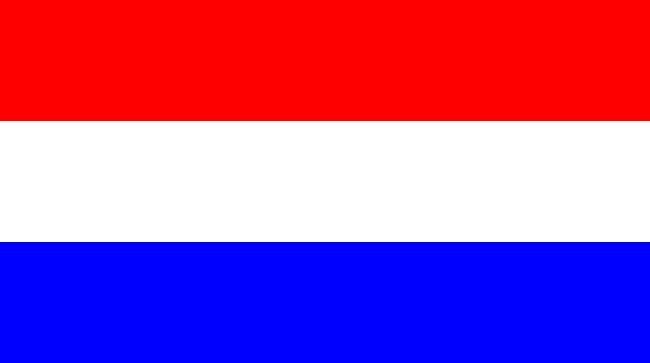 Programma Koningsdag 2018AlblasserdamDONDERDAG 26 APRILV.V. ALBLASSERDAMVVA PenaltyChalllenge 201817.30 	Inschrijven 18.00	Aanvang Er is die dag gezellige muziek, een buitenbar en de BBQ staat aan!VRIJDAG 27 APRILBUITENTERREIN LANDVAST10.00-17.00	Kindervrijmarkt rondom het Makado10.30-17.00	Gratis schminken door Klein Kunstje 10.30-11.00	Mini concert Soli Deo Gloria11.00-11.15	Wilhelmus11.15-11.30	Opening11.45-12.30	Optreden van dansschool YV Dance12.00-17.00	Opening middagprogramma met kinderattracties: Mini express kindertreintjeHindernisbaanBallonnen clownMini formule 1 baan Modelboten door A.M.V.ZDemonstratie brandweerWaterballenReuzegrote speelklomp12.00-17.00 Live kids entertainment met Wally!12.45-13.15 uur - Wally's Pretparade14.15 - 14.45 uur - Kids Glamour Bingo15.30 - 16.00 uur - Wally's Pretparade Finale 12.30-13.00	DJ set13.00-13.30	Soundcheck 13.30-14.15	Kinda Blue14.15-14.45	DJ set14.45-15.30	The Young River15.30-16.00	DJ set16.00-17.30	The Artificial17.30-18.00	DJ set18.00-20.00	Unbend11.30    Foodtrucks:’t Omelet Loket (omeletrollen, pannenkoeken, wraps)Wok and Roll (saté, wokgerechten, broodjes pikante/javaanse kip)Foodtruck Lie(f)s! (koffie, thee, zoetigheden) The best of Nature (ijskoffie)Drankkar van Jan BuijsLANDVAST20.00-02.00	Oranjebal 2.1 met De Nachtwacht Vrijdag 27 april is Landvast geopend vanaf 10.00 uur. De lounge is open en de toiletten openbaar! VRIJDAG 27 APRILWINKELCENTRUM MAKADOEr zijn diverse leuke activiteiten in en om het winkelcentrum op Koningsdag. Zo kan je die dag je spulletjes verkopen op de kleedjesmarkt, zijn er de gehele dag artiesten en muziek, GRATIS ORANJE TOMPOUCES en natuurlijk de uitreiking van de kleurplatenwedstrijd. De kleurplaten kunnen ingeleverd worden bij de Hema of Delifrance. Bij  Delifrance krijg je tegen inlevering van de kleurplaat een GRATIS SOFTIJSJEVRIJDAG 27 APRILSPORTPARK MOLENZICHT/ CKC KINDERDIJK10.00 – 12.00  Kinderspelen12.00 – 12.45 Demo KDO13.00  - 17.30  Rad van avontuur met DJVRIJDAG 27 APRILDRENTSE BUURT08.00-17.00	Er is op de Drentse Hof weer een rommelmarkt, verloting met leuke prijzen, springkussen, catering en zoals elk jaar veel gezelligheid!  VRIJDAG 27 APRILDIVERSE ACTIVITEITEN10.15		Aubade bij ‘t Anker door Muziekvereniging Excelsior  09.30		Aubade bij de ‘De Wielen’ door Muziekvereniging Excelsior11.30                Aubade bij ‘De Alblashof' door Soli Deo Gloria       19.00		Ringsteken in de Kerkstraat door Arresleeclub ‘Glijen en Rijen’VRIJDAG 4 MEINATIONALE DODENHERDENKING ALBLASSERDAM18.30		Ontvangst van veteranen, nabestaanden van veteranen, begeleiders en belangstellenden in Landvast.19.00		Aanvang Herdenkingsdienst  in Landvast, georganiseerd door de                   	samenwerkende kerken (Werkgroep Herdenkingsdienst 4 mei).19.30		Muziek van Soli Deo Gloria.  19.40		Vertrek “Stille Tocht” vanaf het Raadhuisplein naar het Oorlogsmonument.19.50	Aankomst bij het Oorlogsmonument, muziek van Soli Deo Gloria.20.00		Even voor de klok van de Grote Kerk acht uur slaat klinkt het trompetsignaal                    	“Stilte” ter aankondiging van de twee minuten te houden stilte.20.02		Gezamenlijk zingen van de coupletten 1 en 6 van het Wilhelmus met begeleiding van 		Soli Deo Gloria.20.05		Toespraak van de burgemeester.20.10		Voordrachten door leerlingen van basisschool Het Palet.20.15		Kransleggingen door de burgemeester gevolgd door vertegenwoordigers van 		basisschool Het Palet, van de veteranen en van de jeugdgemeenteraad.                          Hierna kunnen ook de overige aanwezigen bloemen leggen.20.25		Einde van de plechtigheden bij het Oorlogsmonument.Tijdens de Nationale Dodenherdenking herdenken wij allen – burgers en militairen – die in het Koninkrijk der Nederlanden of waar ook ter wereld zijn omgekomen of vermoord sinds het uitbreken van de Tweede Wereldoorlog, in oorlogssituaties en bij vredesmissies.De inwoners, de bedrijven en de instellingen van Alblasserdam worden opgeroepen om vanaf 18.00 uur tot aan zonsondergang de Nederlandse vlag halfstok te hangen.Voorts wordt een ieder verzocht – ook als niet wordt deelgenomen aan de herdenking bij het Oorlogsmonument - van 20.00 uur tot 20.02 uur stilte in acht te nemen.ZATERDAG 5 MEI  Bevrijdingsloop Atletiek Vereniging AAA14.30		Start bevrijdingsloop voor Jeugd / Prestatielopers en Sportief Wandelen bij Sportpark Molenzicht (korfbalvereniging ckc Kinderdijk)Het parcours is deze zaterdagmiddag uitgezet op de wandel- en fietspaden in het beroemde natuurgebied langs de molens van Kinderdijk. De afstanden zijnJeugd: 1 ronde van 2 km en max. 1 ronde van 4 kmVolwassenen: 1 ronde van 4 km en max. 3 rondes = 12 kmSportief Wandelen: 1 ronde van 4 km en max. 2 rondes = 8 kmInschrijven kan tot 10 minuten voor de start. Deelname is op eigen risico.KIJK VOOR DE LAATSTE UPDATES OP ONZE WEBSITE, FACEBOOKPAGINA OF VOLG ONS OP TWITTER:WWW.ORANJECOMITE-ALBLASSERDAM.NLWWW.FACEBOOK.COM/ORANJECOMITE.ALBLASSERDAMTWITTER: @OCA51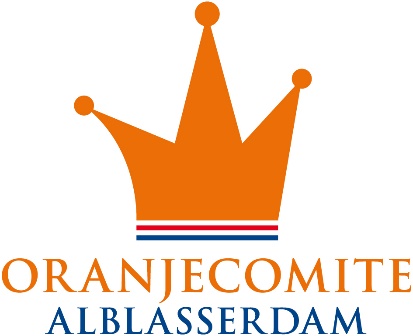 